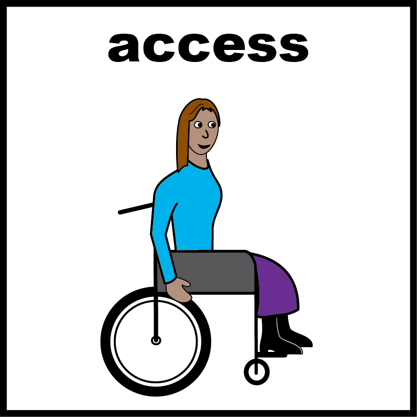 Are you a woman with disability?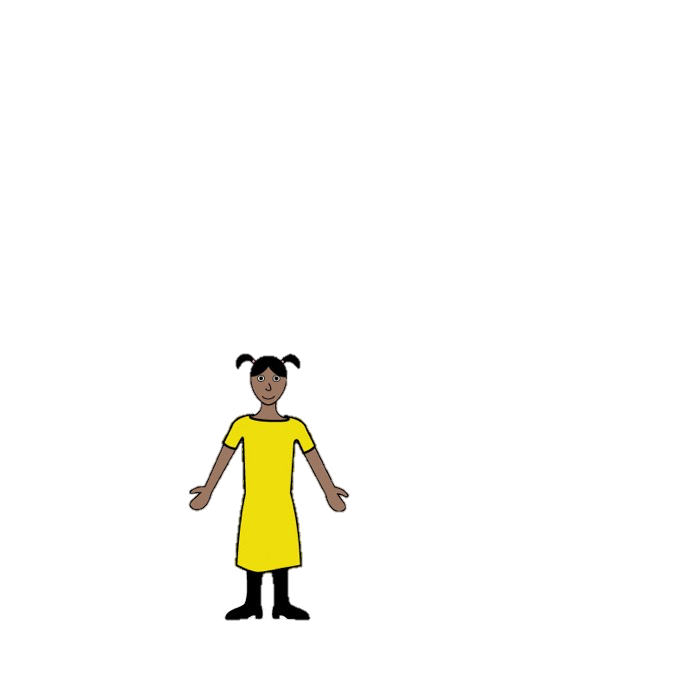 Are you a girl with disability?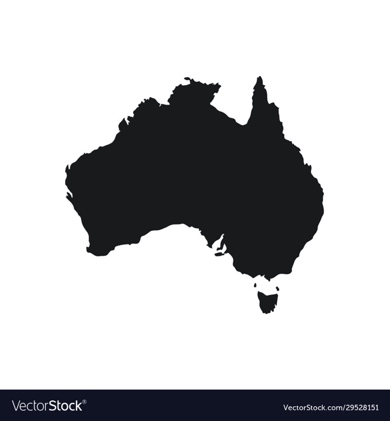 Do you live in Australia?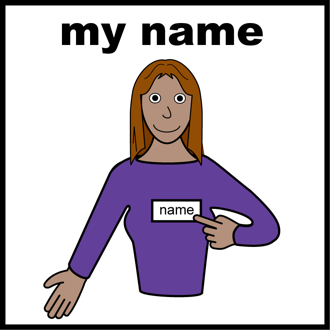 Yes? 
We want to hear from you! We are Women With Disabilities Australia. We will write WWDA to talk about us.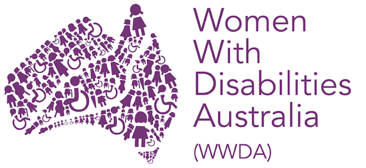 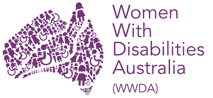 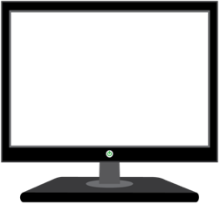 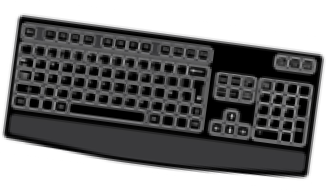 Our Site has a section called Real Stories. The Real Stories section is on Our Site.

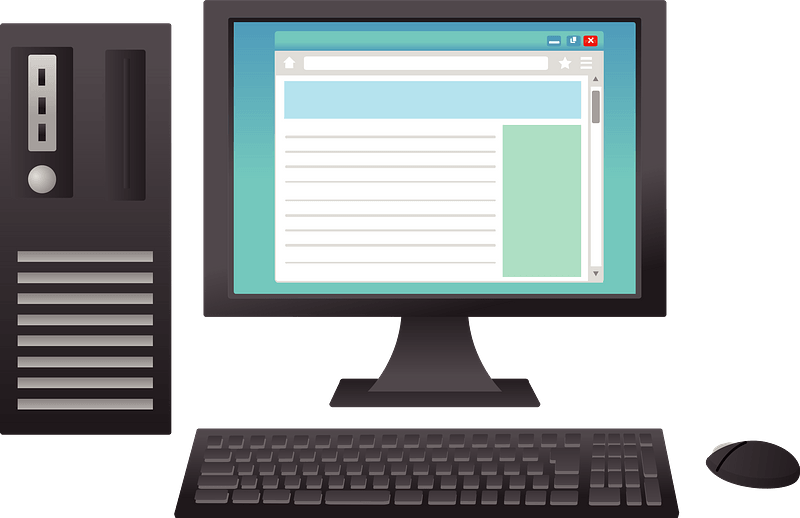 A story is where people share their stories about their lives and lived experiences.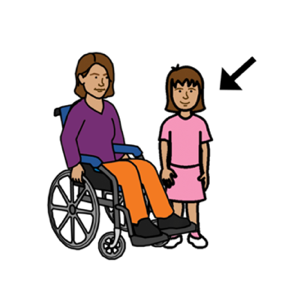 Our Site Real Stories is about women and girls with disabilitywho have a story to share.Tell us your stories. We will put them on Our Site. Your story can be about different things, such as your experience as a woman or girl with disability in the workplace. 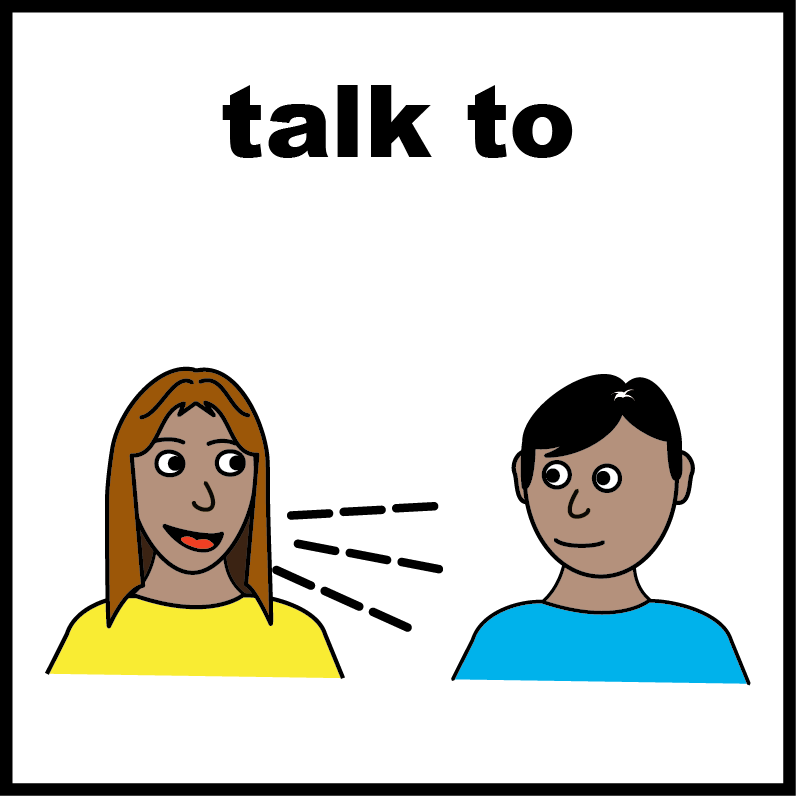 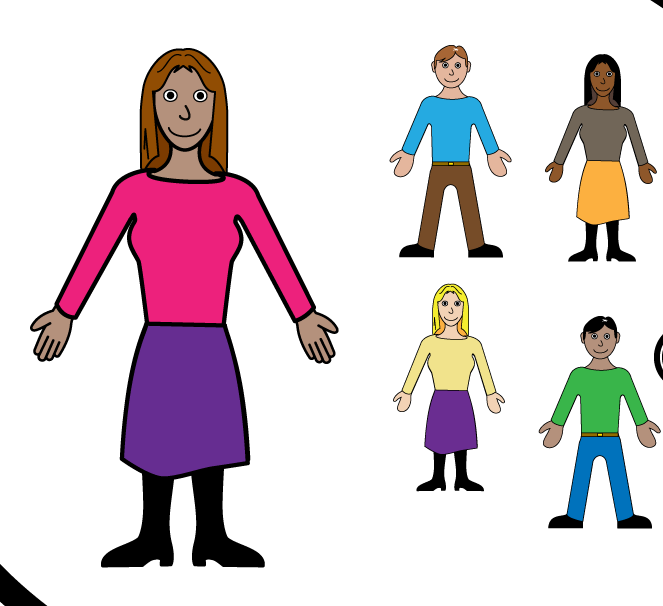 Your story can be about: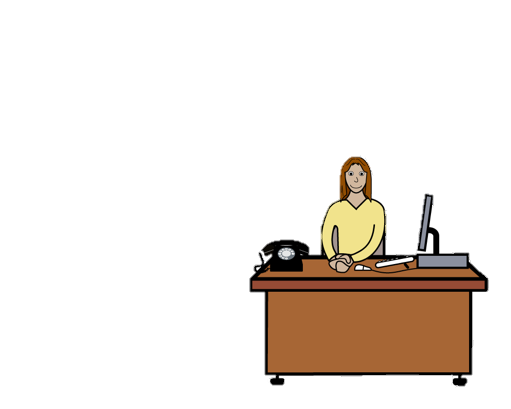 a new job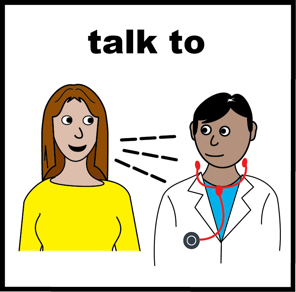 speaking up for yourself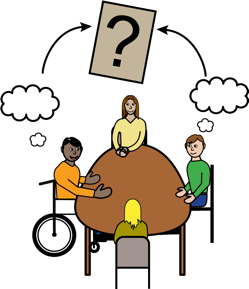 going to a big event.
You can tell us your story using: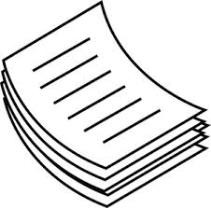 words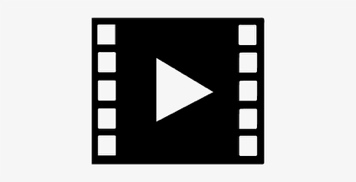 video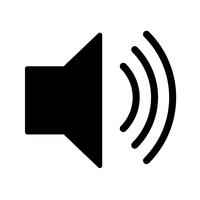 sound
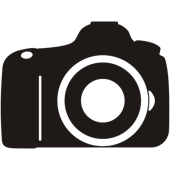 pictures.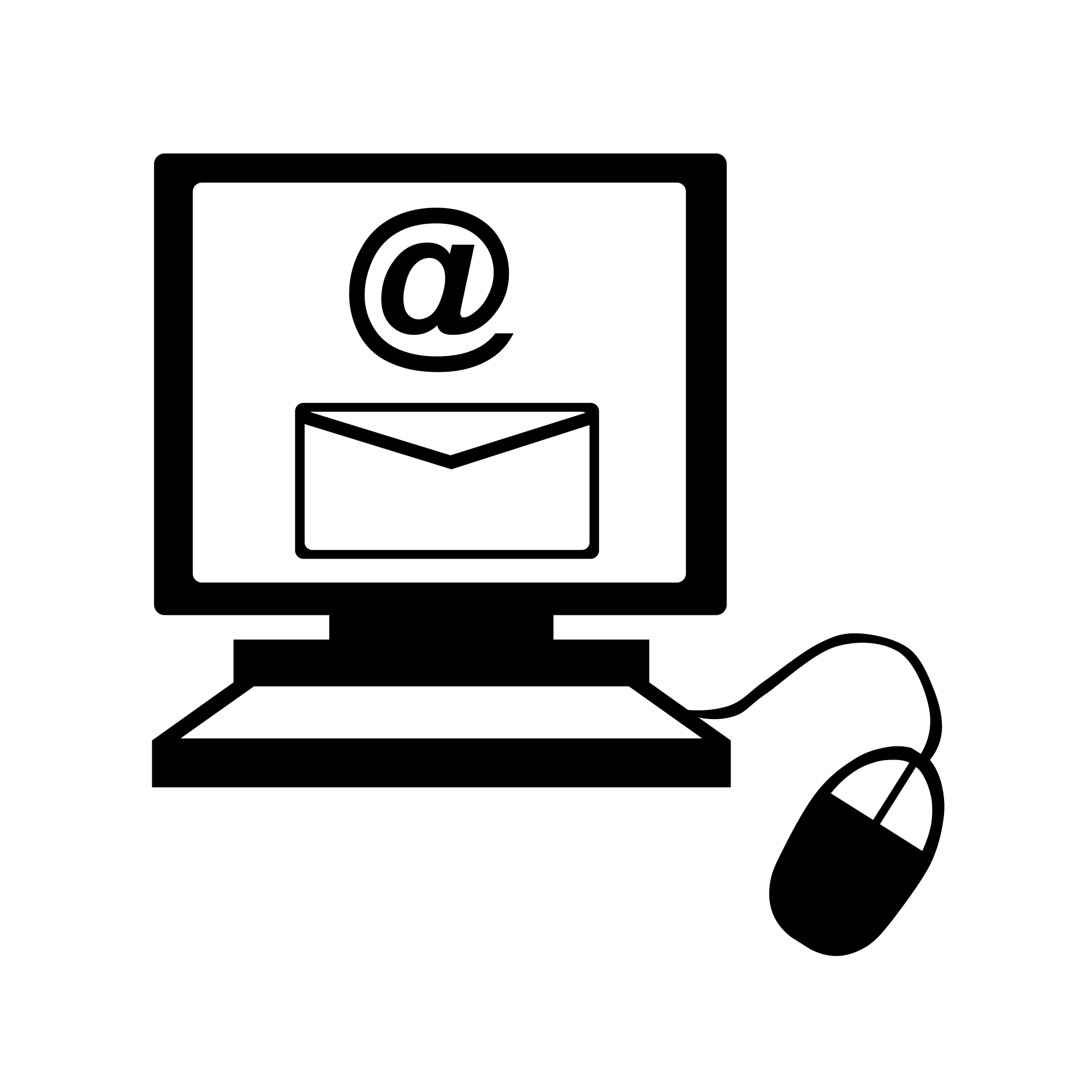 Send your story to WWDA by email. 
Email	oursite@wwda.org.au.
We will pay you $100 for your story. 
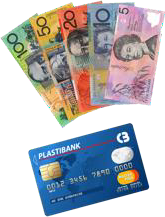 Do you have questions? 
Email 	oursite@wwda.org.au.
Call 		0476 540 751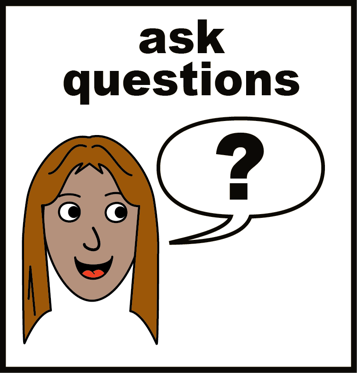 Thank you
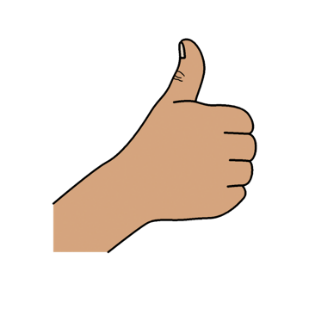 Who wrote this document?Women with Disabilities Australia wrote this document in 2020.  This document is for information purposes only. Copyright© Copyright Women with Disabilities Australia (WWDA) Inc. 2023. All intellectual property rights, including copyright and patents, in this book is owned and licensed by Women with Disabilities Australia Inc. The images used in this document Easy on the I Images © 2018 Leeds and York Partnership NHS Foundation Trust. Used with permission. www.easyonthei.nhs.uk